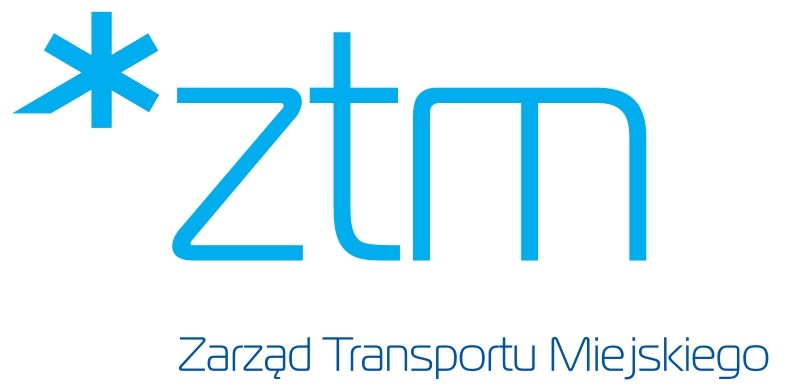                                                                                                                     Poznań, dnia 17.11.2020 r.ZTM.SW.6122.3.2020.KPWszyscy ZainteresowaniDotyczy: Zapytania ofertowego na konwojowanie wartości pieniężnych w 2021 roku.INFORMACJA O WYBORZE NAJKORZYSTNIEJSZEJ OFERTYW przedmiotowym postępowaniu za najkorzystniejszą uznana została oferta złożona przez Wykonawcę – Makropol Sp. z o.o., ul. Zacisze 8, 60-831 Poznań.Oferta Wykonawcy spełnia wszystkie wymogi Zamawiającego wskazane w zapytaniu ofertowym oraz została uznana za najkorzystniejszą w świetle przyjętego przez Zamawiającego kryterium oceny ofert.Wszystkim uczestnikom składamy podziękowania za udział w postępowaniu oraz za włożony wkład pracy w przygotowanie oferty.Z poważaniemSpwawę prowadzi: Krystyna Pieszała, SW, tel. +48 61 834 61 72, 517 461 049, email. k.pieszala@ztm.poznan.pl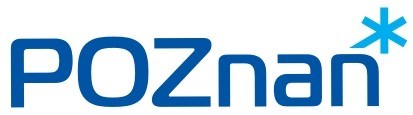 Zarząd Transportu Miejskiego, ul. Matejki 59, 60-770 Poznań tel. +48 61 646 33 44  | ztm@ztm.poznan.pl | www.ztm.poznan.plNr rejestrowy BDO: 000138597